     

          Medical Appointments – Additional Resources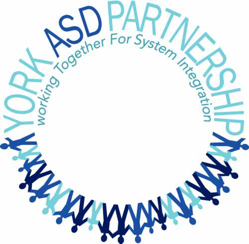 “Caring for Your Patient with ASD” and “My Medical Appointment” are resources developed by the York ASD Partnership to assist individuals with ASD and their families/caregivers in accessing the best health care possible by providing health care professionals with clear, specific and relevant information.  If those resources do not meet your needs or if you require additional assistance, the resources listed below may help.CanChild MyTransition https://www.canchild.ca/en/research-in-practice/current-studies/apply-the-mytransition-app-in-transition-applyit-study/mytransition-appH-CARDD Website  https://www.porticonetwork.ca/web/hcardd (with links to items 3, 4, 5, 6, 7 below)About My Health https://ddprimarycare.surreyplace.ca/wp-content/uploads/2021/03/5.1-About-My-Health-new.pdfMy Healthcare Visithttp://ddprimarycare.surreyplace.ca/wp-content/uploads/2019/08/5.2-My-Healthcare-Visit.pdfAbout Me https://www.porticonetwork.ca/documents/38160/99698/About+Me_YM_Oct14_rotated.pdf/f2f436ee-63ec-4e76-ab10-c5924de5bc75Seizure Action Planhttps://ddprimarycare.surreyplace.ca/wp-content/uploads/2019/06/3.7.2-Seizures-Action-Plan.pdfDevelopmental Disabilities Primary Care Guidelineshttps://apps.apple.com/ca/app/developmental-disabilities/id1517334408ConnectAbility “Health and Wellness” sectionhttps://connectability.ca/2011/09/19/health-and-wellness-2/